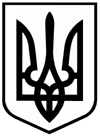 ХОРОЛЬСЬКА МІСЬКА РАДАЛУБЕНСЬКОГО РАЙОНУ ПОЛТАВСЬКОЇ ОБЛАСТІВИКОНАВЧИЙ КОМІТЕТРІШЕННЯ15 листопада 2022 року                                                                                       №306 Про затвердження плану діяльності з підготовки проєктів регуляторних актів на 2023 рікВідповідно до п.п. 1, п. б) ст. 27 Закону України «Про місцеве самоврядування в Україні», та статей 7, 13 Закону України від 11.09.2003 №1160-ІV «Про засади державної регуляторної політики у сфері господарської діяльності», виконавчий комітет міської ради ВИРІШИВ:1. Затвердити план діяльності з підготовки проєктів регуляторних актів по міській раді на 2023 рік (додається).2. Контроль за виконанням цього рішення покласти на начальника відділу економічного розвитку та інвестицій виконавчого комітету Хорольської міської ради Захарову Т.В.Заступник міського голови з питань діяльності виконавчих органів 				    Валентин МІСНІЧЕНКОДодатокдо рішення виконавчого комітету Хорольської міської ради від 15.11.2022 № 306Перелік регуляторних актів на 2023 рікКеруючий справами (секретар) виконавчого комітету                                                               Галина КОЗЛОВА№з/пВид та назва проєктів регуляторних актівЦілі прийняття проєктівСтроки підготовки проєктівНайменування відповідальних за розроблення1.Про встановлення ставок і пільг місцевих податків та зборів по Хорольській міській територіальній громадіЗ метою виконання Закону України «Про місцеве самоврядування в Україні», Податкового Кодексу України, забезпечення дохідної частини місцевого бюджету і Програм соціально-економічного розвиткуIІ квартал 2023 рокуНачальник відділу економічного розвитку та інвестицій виконавчого комітету Хорольської міської ради